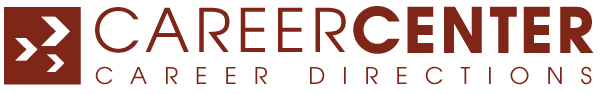 www.careercenterbr.comCOVER LETTER SAMPLE – ADVANCEDPeter Samuels67 Downey Street, West Milton, CT 55555 ● (555) 555-5555 ● petersam@xxx.com[Date][Name of recipient][Job title of recipient][Organization][Address][City, State, Zip]Dear Mr. (or Ms.) ______________ :During my 10-year career as a public official, I have acquired broad experience and honed diverse skills that I believe will be of interest to the Town of West Milton. My background, highlighted in the enclosed resume, demonstrates that I possess the necessary strategic planning, financial, project, and people management capabilities that would qualify me to serve as your community’s Town Administrator.What do I offer?More than 10 years of municipal government experience as a Selectman and Chair governing the Town of Southington, which is complemented by concurrent private-sector management experienceProactive leadership with proven ability to inspire cooperation, communication, and consensus among personnel and other groupsDevelopment and administration of $10 million budget as well as planning and overseeing multiple projects to meet community needsExamples of my accomplishments:Leadership of several town revitalization projects providing key servicesNegotiating tax incentive financing agreements for retaining and attracting employersSound fiscal management that includes improved benefit programs without cost increasesThis position as Town Administrator is particularly exciting to me for several reasons. As a native of the community, I am familiar with the area’s demographics and general issues facing West Milton. In addition, I still consider the community my “home” as I have an extended family living in the area, am a property owner, and would love to be a resident of the community once again.I have always had a passion for municipal government service and would enjoy making it my full-time career. Therefore, I welcome the opportunity to discuss my qualifications and the contributions I would make as your community’s Town Administrator. Thank you for your consideration.Sincerely,SignatureFor a cover letter that will be emailed, omit the heading and date, and use the text of the cover letter as the message of your email. Do not send the cover letter as an attachment, but do attach your resume.*Adapted from Gallery of Best Cover Letters by David F. Noble, Fourth Edition